В целях расчета годовой суммы арендной платы за использование земельных участков, государственная собственность на которые не разграничена и земельных участков, находящихся в собственности муниципального образования город Сосновоборск, расположенных в границах города Сосновоборска, на основании статей 22, 39.7, 65 Земельного кодекса Российской Федерации, статьей 12 Закона Красноярского края от 04.12.2008 № 7-2542 «О регулировании земельных отношений в Красноярском крае», постановлением Правительства Красноярского края от 22.11.2011 № 708-п «Об утверждении результатов государственной кадастровой оценки земель населенных пунктов Красноярского края», руководствуясь статьей 32 Устава города Сосновоборска, Сосновоборский городской Совет депутатовРЕШИЛ:	1. Установить К1 – коэффициент, учитывающий вид разрешенного использования земельного участка, согласно Приложению 1.	2. Установить К2 – коэффициент, учитывающий категорию арендатора равный 0,76 для следующих категорий арендаторов, не являющихся индивидуальными предпринимателями:Героев Советского Союза, Героев Российской Федерации, полных кавалеров ордена Славы;инвалидов, имеющих III степень ограничения способности к трудовой деятельности, а также лиц, которые имеют I и II группу инвалидности;инвалидов с детства;ветеранов и инвалидов Великой отечественной войны, а также ветеранов и инвалидов боевых действий;физических лиц, имеющих право на получение социальной поддержки в соответствии с Законом Российской Федерации «О социальной защите граждан, подвергшихся воздействию радиации вследствие катастрофы на Чернобыльской АЭС» (в редакции Закона Российской Федерации от 18 июня 1992 года № 3061-1), в соответствии с Федеральным законом от 26 ноября 1998 года № 175-ФЗ «О социальной защите граждан Российской Федерации, подвергшихся воздействию радиации вследствие аварии в 1957 году на производственном объединении «Маяк» и сбросов радиоактивных отходов в реку «Теча» и в соответствии с Федеральным законом от 10 января 2002 года № 2-ФЗ «О социальных гарантиях гражданам, подвергшимся радиационному воздействию вследствие ядерных испытаний на Семипалатинском полигоне» физических лиц, принимавших в составе подразделений особого риска непосредственное участие в испытаниях ядерного и термоядерного оружия, ликвидации аварий ядерных установок на средствах вооружения и военных объектах;физических лиц, получивших или перенесших лучевую болезнь или ставших инвалидами в результате испытаний, учений и иных работ, связанных с любыми видами ядерных установок, включая ядерное оружие и космическую технику.3. Установить, что при наличии у арендатора более одного земельного участка на праве аренды, указанный в пункте 2 решения, коэффициент распространяется на один из них по выбору арендатора.Документы, подтверждающие право на вычеты, предоставляются арендаторами в Управление градостроительства, имущественных и земельных отношений администрации города Сосновоборска одновременно с заключением договора аренды.4. Для категории арендаторов, не указанных в пункте 2 решения, установить К2 равным 1. 5. Установить, что в случае, если размер арендной платы за земельный участок в отношении лиц, установленных статьей 39.7 Земельного кодекса Российской Федерации, статьей 12 Закона Красноярского края от 04.12.2008 №7-2542 «О регулировании земельных отношений в Красноярском крае» превышает сумму земельного налога, то арендная плата за земельный участок признается равной размеру земельного налога, рассчитанного в отношении такого земельного участка.6. Решение вступает в силу в день, следующий за днем его официального опубликования в городской газете «Рабочий» и распространяется на правоотношения, возникшие с 1 января 2019 года.7. Считать утратившими силу:решение Сосновоборского городского Совета депутатов от 27.12.2017 № 25/106-р «Об установлении коэффициентов К1 и К2, используемых для определения размера арендной платы за использование земельных участков, государственная собственность на которые не разграничена, и находящихся в собственности муниципального образования город Сосновоборск, предоставляемых в аренду без торгов».Глава города								    С.А. ПономаревПриложение 1к решению Сосновоборскогогородского Совета депутатовот «___» __________ 2018 № ____К1- коэффициент, учитывающий вид разрешенного использования земельного участка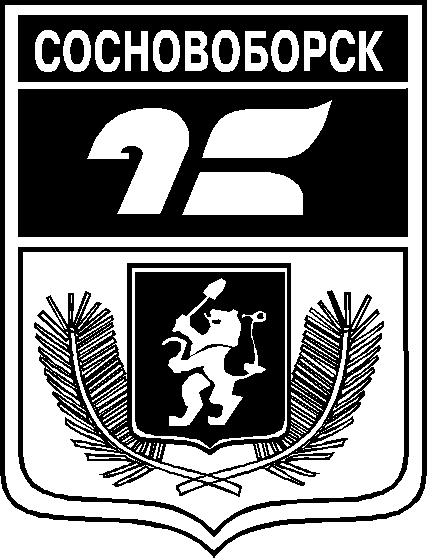 СОСНОВОБОРСКИЙ ГОРОДСКОЙ СОВЕТ ДЕПУТАТОВПРОЕКТ РЕШЕНИЯ__________ 2018                                                                                                             № ______г. СосновоборскОб установлении коэффициентов К1 и К2, используемых для определения размера арендной платы за использование земельных участков, государственная собственность на которые не разграничена, и находящихся в собственности муниципального образования город Сосновоборск, предоставленных в аренду без торгов № п/пВиды разрешенного использованияК11Земли:- под домами среднеэтажной и многоэтажной жилой застройки, предоставляемые для жилищного строительства;- предоставляемые для комплексного освоения в целях жилищного строительства, на срок подготовки документации по планировке территории, выполнения работ по обустройству территории посредством строительства объектов инженерной инфраструктуры, жилищного и иного строительства0,00068262Земли, предоставленные для жилищного строительства, за исключением земель, предоставленных для индивидуального жилищного строительства, если по истечении трех лет с даты предоставления в аренду земельного участка объект не введен в эксплуатацию0,0015603Земли под домами малоэтажной жилой застройки, в том числе индивидуальной жилой застройки или предоставляемые для их строительства0,0032514Земли, занятые гаражами физических лиц, не являющихся индивидуальными предпринимателями, земли общего пользования гаражных товариществ или предоставленные для строительства, указанных объектов0,00463005Земли, занятые гаражами юридических лиц и индивидуальных предпринимателей или предоставленные для их строительства0,00653606Земли автостоянок, или предоставленные для их строительства0,0100247Земельные участки, находящиеся в составе дачных, садоводческих и огороднических объединений0,00181438Земельные участки, используемые для сельскохозяйственного использования, в т.ч. для животноводства0,7655609Земли под подвалами6,0951810Земли под объектами торговли, общественного питания, бытового обслуживания, аптеками или предоставленные для их строительства0,02034211Земли, занятые открытыми рынками или предоставленные для их строительства0,008567612Земли под автозаправочными и газонаполнительными станциями, предприятиями автосервиса или предоставленные для их строительства0,02903513Земли под промышленными объектами, объектами коммунального   хозяйства, складами, объектами материально-технического, продовольственного снабжения, сбыта и заготовок, под объектами связи или предоставленными для их строительства0,01554314Земельные участки, предназначенные для разработки полезных ископаемых, размещения железнодорожных путей, автомобильных дорог, искусственно созданных внутренних водных путей, причалов, пристаней, полос отвода железных и автомобильных дорог, водных путей, трубопроводов, кабельных, радиорелейных и воздушных линий связи и линий радиофикации, воздушных линий электропередачи конструктивных элементов и сооружений, объектов, необходимых для эксплуатации, содержания, строительства, реконструкции, ремонта, развития наземных и подземных зданий, строений, сооружений, устройств транспорта, энергетики и связи; размещения наземных сооружений и инфраструктуры спутниковой связи, объектов космической деятельности, военных объектов0,01394315Земли под административно-управленческими и общественными объектами, земли предприятий, организаций, учреждений финансирования, кредитования, страхования и пенсионного обеспечения, для размещения офисных зданий делового и коммерческого назначения.0,02843616Земли, предоставленные для строительства объектов по выработке тепловой и электрической энергии и предоставленные для размещения электростанций, обслуживающих их сооружений и объектов0,00479717Земли административных зданий, объектов образования, науки, здравоохранения и социального обеспечения, физической культуры и спорта, культуры, искусства, религии0,015836218Прочие земельные участки0,019450319Земли для размещения полигона бытовых отходов0,00000826620Земли для эксплуатации и обслуживания объектов очистных сооружений0,007447